GRADIVO ZA 3. REDNO SEJO OBČINSKEGA SVETA, 19. 03. 2015SPREJEM SKLEPOV O GOSPODARJENJU Z OBČINSKIMI ZEMLJIŠČIZa potrebe izvedbe nekaterih ključnih občinskih projektov v naslednjem oziroma naslednjih letih je potrebna pravočasna pridobitev nekaterih zemljišč, zato predlagam, da se za te potrebe odkupijo naslednje parcele z ustrezno kvadraturo in ceno, ki je razvidna v NAČRTU NAKUPOV IN PRODAJ TER MENJAV OBČINSKEGA PREMOŽENJA Z NAPREMIČNINAMI.PROJEKTI, KI SO V FAZI PRIPRAVE NAREKUJEJO ODKUP NASLEDNJIH ZEMLJIŠČ:VODOVOD: VRTINA HRIB; parc. štev. 1036/2 k. o. Hrib – del	           VODOHRAN HRIB; parc. štev. 992/59 k. o. Hrib – delkanalizacija: IZPUST IZ MČN; parc. štev. 2258/1 k. o. Travnik – del					          2257/1 k. o. Travnik – delCESTA KAPLA  LC – OBČINSKA; parc. štev. 8/17 k. o. Travnik						       8/16 k. o. Travnik						       8/10 k. o. Travnik – del						       8/8 k. o. Travnik – delOPPN: STANOVANJSKA GRADNJA, 			         DOLB      parc. štev. 294/1						        286/1						        288						        187/4						        992/183						        287/2						        992/175 – delMENJAVA (14/20)  Z DELNIM ODKUPOM  (6/20)287/1290 – del za parcelo 992/55									Direktor občinske uprave:								          Viljem Vesel, univ. dipl. ing.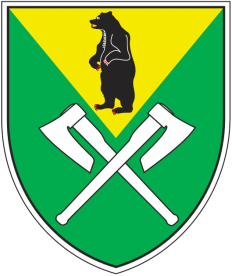 ESA: 17